F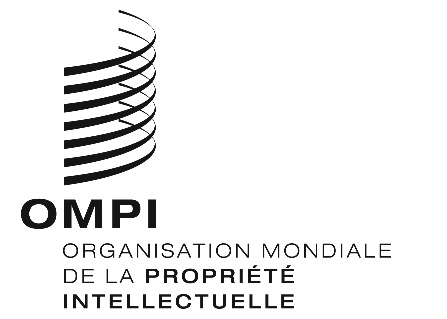 A/58/INF/5ORIGINAL : anglaisDATE : 20 septembre 2018Assemblées des États membres de l’OMPICinquante-huitième série de réunions
Genève, 24 septembre – 2 octobre 2018État de paiement des contributions ET DES FONDS DE ROULEMENT au 31 août 2018Document établi par le SecrétariatLe présent document contient une mise à jour des informations figurant dans l’“État de paiement des contributions et des fonds de roulement au 30 juin 2018” (document WO/PBC/28/10).Arriérés de contributions au 31 août 2018Arriérés de contributions annuelles(à l’exception des arriérés des pays les moins avancés relatifs aux années antérieures à 1990, placés sur un compte spécial (gelé))On trouvera dans le tableau ci-après les arriérés de contributions au 31 août 2018 selon le système de contribution unique appliqué depuis le 1er janvier 1994 et selon les systèmes de contribution antérieurs des six unions financées par des contributions (Paris, Berne, IPC, Nice, Locarno et Vienne) et de l’OMPI (pour les États membres de l’OMPI qui ne sont membres d’aucune union), à l’exception des arriérés de contributions des pays les moins avancés (PMA) relatifs aux années antérieures à 1990, placés sur un compte spécial (gelé), qui ne figurent pas dans ce tableau mais dans le tableau du paragraphe 5 ci-dessous.ObservationsLe montant total des arriérés de contributions s’élevait, le 31 août 2018, à 4,50 millions de francs suisses, soit presque 2,99 millions de francs suisses pour le système de contribution unique et 1,51 million de francs suisses pour les contributions antérieures à 1994 en ce qui concerne les unions financées par des contributions et l’OMPI.  Le montant total des arriérés de contributions, 4,50 millions de francs suisses (comme il ressort du tableau ci-dessus), correspond à presque 25,9% du montant total facturé pour les contributions dues pour 2018, à savoir 17,4 millions de francs suisses.Les assemblées seront informées de tout paiement reçu par le Bureau international entre le 1er et le 24 septembre 2018 lorsqu’elles examineront le présent document.Arriérés de contributions annuelles des pays les moins avancés, relatifs aux années antérieures à 1990 placés sur un compte spécial (gelé)Il est rappelé que, conformément à la décision prise par la Conférence de l’OMPI et les assemblées des unions de Paris et de Berne à leurs sessions ordinaires de 1991, le montant des arriérés de contributions de tout pays de la catégorie des pays les moins avancés (PMA) relatifs aux années antérieures à 1990 a été placé sur un compte spécial dont le montant a été gelé à compter du 31 décembre 1989 (voir le document AB/XXII/20 et le paragraphe 127 du document AB/XXII/22).  Le montant de ces arriérés de contributions au 31 août 2018 en ce qui concerne les unions de Paris et de Berne et l’OMPI, figure dans le tableau ci-dessous.  Les assemblées seront informées de tout paiement reçu par le Bureau international entre le 1er et le 24 septembre 2018 lorsqu’elles examineront le présent document.Montants dus aux fonds de roulementDans le tableau ci-dessous figurent les montants dus par les États, au 31 août 2018, aux fonds de roulement qui ont été constitués, à savoir les fonds de roulement de deux unions financées par des contributions (Paris et Berne).  Les assemblées seront informées de tout paiement reçu par le Bureau international entre le 1er et le 24 septembre 2018 lorsqu’elles examineront le présent document.Montant total dû aux fonds de roulementÉvolution des arriérés de contributions et de participation aux fonds de roulement au cours des 10 dernières annéesDepuis l’adoption du système de contribution unique en 1994 et la création de nouvelles classes de contributions plus équitables à l’égard des pays en développement, les arriérés de contributions ont sensiblement diminué.Dans le tableau ci-après figure le montant des arriérés de contributions (y compris les arriérés “gelés” des PMA) et de participation aux fonds de roulement depuis 2008.[Fin du document]ÉtatContribution unique/
Union/
OMPIContribution unique/
Union/
OMPIPas d’arriérés/année(s) d’arriérésPas d’arriérés/année(s) d’arriérésPas d’arriérés/année(s) d’arriérésMontant des arriérés (en francs suisses)Montant des arriérés (en francs suisses)Montant des arriérés (en francs suisses)Montant des arriérés (en francs suisses)% du montant total des arriérésÉtatContribution unique/
Union/
OMPIContribution unique/
Union/
OMPI(les paiements partiels sont signalés par un astérisque)(les paiements partiels sont signalés par un astérisque)(les paiements partiels sont signalés par un astérisque)TotalTotal% du montant total des arriérésAfghanistanPas d’arriérés Pas d’arriérés Pas d’arriérés Afrique du SudPas d’arriérésPas d’arriérésPas d’arriérésAlbaniePas d’arriérésPas d’arriérésPas d’arriérésAlgériePas d’arriérésPas d’arriérésPas d’arriérésAllemagnePas d’arriérésPas d’arriérésPas d’arriérésAndorrePas d’arriérésPas d’arriérésPas d’arriérésAngolaPas d’arriérésPas d’arriérésPas d’arriérésAntigua-et-BarbudaPas d’arriérésPas d’arriérésPas d’arriérésArabie saouditeUniqueUnique18181845 57945 5791,01ArgentineUniqueUnique18*18*18*32 55932 5590,72ArméniePas d’arriérésPas d’arriérésPas d’arriérésAustraliePas d’arriérésPas d’arriérésPas d’arriérésAutrichePas d’arriérésPas d’arriérésPas d’arriérésAzerbaïdjanPas d’arriérésPas d’arriérésPas d’arriérésBahamasPas d’arriérésPas d’arriérésPas d’arriérésBahreïnPas d’arriérésPas d’arriérésPas d’arriérésBangladeshUniqueUnique17+1817+1817+182 8482 8480,06BarbadePas d’arriérésPas d’arriérésPas d’arriérésBélarusPas d’arriérésPas d’arriérésPas d’arriérésBelgiquePas d’arriérésPas d’arriérésPas d’arriérésBelizeUniqueUnique1818182 8492 8490,06BéninPas d’arriérésPas d’arriérésPas d’arriérésBhoutanPas d’arriérésPas d’arriérésPas d’arriérésBolivie (État plurinational de)UniqueUnique12+13+14+15+16+17+1812+13+14+15+16+17+1812+13+14+15+16+17+1819 94319 9430,44Bosnie-HerzégovinePas d’arriérésPas d’arriérésPas d’arriérésBotswanaPas d’arriérésPas d’arriérésPas d’arriérésBrésilBrésilUnique17+1817+1817+18182 316182 3164,05Brunéi DarussalamBrunéi DarussalamPas d’arriérésPas d’arriérésPas d’arriérésBulgarieBulgariePas d’arriérésPas d’arriérésPas d’arriérésBurkina FasoBurkina FasoPas d’arriérésPas d’arriérésPas d’arriérésBurundiBurundiUnique94+95+96+97+98+99+00+01+02+03+04+05+06+07+08+09+10+11+12+13+14
+15+16+17+1894+95+96+97+98+99+00+01+02+03+04+05+06+07+08+09+10+11+12+13+14
+15+16+17+1894+95+96+97+98+99+00+01+02+03+04+05+06+07+08+09+10+11+12+13+14
+15+16+17+1837 45137 451Paris 90+91+92+9390+91+92+9390+91+92+9313 27613 27650 72750 7271,13Cabo VerdeCabo VerdeUnique18*18*18*2 5152 5150,06CambodgeCambodgePas d’arriérésPas d’arriérésPas d’arriérésCamerounCamerounPas d’arriérésPas d’arriérésPas d’arriérésCanadaCanadaPas d’arriérésPas d’arriérésPas d’arriérésChiliPas d’arriérésPas d’arriérésPas d’arriérésChinePas d’arriérésPas d’arriérésPas d’arriérésChyprePas d’arriérésPas d’arriérésPas d’arriérésColombieUniqueUnique18*18*18*4 4914 4910,10ComoresUniqueUnique06+07+08+09+10+11+12+13+14+15+16+17+1806+07+08+09+10+11+12+13+14+15+16+17+1806+07+08+09+10+11+12+13+14+15+16+17+1818 51218 5120,41CongoPas d’arriérésPas d’arriérésPas d’arriérésCosta RicaPas d’arriérésPas d’arriérésPas d’arriérésCôte d’IvoirePas d’arriérésPas d’arriérésPas d’arriérésCroatiePas d’arriérésPas d’arriérésPas d’arriérésCubaPas d’arriérésPas d’arriérésPas d’arriérésDanemarkPas d’arriérésPas d’arriérésPas d’arriérésDjiboutiUniqueUnique12+13+14+15+16+17+1812+13+14+15+16+17+1812+13+14+15+16+17+189 9689 9680,22DominiqueUniqueUnique11+12+13+14+15+16+17+1811+12+13+14+15+16+17+1811+12+13+14+15+16+17+1822 79222 7920,51ÉgyptePas d’arriérésPas d’arriérésPas d’arriérésEl SalvadorPas d’arriérésPas d’arriérésPas d’arriérésÉmirats arabes unisPas d’arriérésPas d’arriérésPas d’arriérésÉquateurPas d’arriérésPas d’arriérésPas d’arriérésÉrythréeUniqueUnique1818181 4241 4240,03EspagnePas d’arriérésPas d’arriérésPas d’arriérésEstoniePas d’arriérésPas d’arriérésPas d’arriérésEswatiniPas d’arriérésPas d’arriérésPas d’arriérésÉtats-Unis d’AmériqueUniqueUnique17*+1817*+1817*+181 823 1591 823 15940,47ÉthiopiePas d’arriérésPas d’arriérésPas d’arriérésEx-République yougoslave de MacédoinePas d’arriérésPas d’arriérésPas d’arriérésFédération de RussiePas d’arriérésPas d’arriérésPas d’arriérésFidjiPas d’arriérésPas d’arriérésPas d’arriérésFinlandePas d’arriérésPas d’arriérésPas d’arriérésFrancePas d’arriérésPas d’arriérésPas d’arriérésGabonPas d’arriérésPas d’arriérésPas d’arriérésGambieUnique Unique 14+15+16+17+1814+15+16+17+1814+15+16+17+187 1207 1200,16GéorgiePas d’arriérésPas d’arriérésPas d’arriérésGhanaPas d’arriérésPas d’arriérésPas d’arriérésGrècePas d’arriérésPas d’arriérésPas d’arriérésGrenadeUniqueUnique13+14+15+16+17+1813+14+15+16+17+1813+14+15+16+17+1817 09417 0940,38GuatemalaUniqueUnique18*18*18*1231230,00GuinéeUniqueUnique94+95+96+97+98+99+00+01+02+03+04+05+06+07+08+09+10+11+12+13+14
+15+16+17+1894+95+96+97+98+99+00+01+02+03+04+05+06+07+08+09+10+11+12+13+14
+15+16+17+1894+95+96+97+98+99+00+01+02+03+04+05+06+07+08+09+10+11+12+13+14
+15+16+17+1837 45137 451ParisParis90+91+92+9390+91+92+9390+91+92+9313 27613 276BerneBerne90+91+92+9390+91+92+9390+91+92+937 4607 46058 18758 1871,29Guinée-BissauUniqueUnique94+95+96+97+98+99+00+01+02+03+04+05+06+07+08+09+10+11+12+13+14
+15+16+17+1894+95+96+97+98+99+00+01+02+03+04+05+06+07+08+09+10+11+12+13+14
+15+16+17+1894+95+96+97+98+99+00+01+02+03+04+05+06+07+08+09+10+11+12+13+14
+15+16+17+1837 45137 451ParisParis90+91+92+9390+91+92+9390+91+92+9313 27613 276BerneBerne92+9392+9392+933 8583 85854 58554 5851,21Guinée équatorialeUniqueUnique12+13+14+15+16+17+1812+13+14+15+16+17+1812+13+14+15+16+17+1811 39311 3930,25GuyanaUniqueUnique18*18*18*1061060,00HaïtiPas d’arriérésPas d’arriérésPas d’arriérésHondurasUniqueUnique18*18*18*1901900,00HongriePas d’arriérésPas d’arriérésPas d’arriérésÎles CookPas d’arriérésPas d’arriérésPas d’arriérésÎles MarshallUniqueUnique1818182 8492 8490,06IndePas d’arriérésPas d’arriérésPas d’arriérésIndonésiePas d’arriérésPas d’arriérésPas d’arriérésIran (République islamique d’)UniqueUnique17*+1817*+1817*+1846 81146 8111,04IraqUniqueUnique17*+1817*+1817*+1817 09217 0920,38IrlandePas d’arriérésPas d’arriérésPas d’arriérésIslandePas d’arriérésPas d’arriérésPas d’arriérésIsraël Pas d’arriérésPas d’arriérésPas d’arriérésItaliePas d’arriérésPas d’arriérésPas d’arriérésJamaïqueUniqueUnique18*18*18*2 3822 3820,05JaponPas d’arriérésPas d’arriérésPas d’arriérésJordaniePas d’arriérésPas d’arriérésPas d’arriérésKazakhstanPas d’arriérésPas d’arriérésPas d’arriérésKenyaPas d’arriérésPas d’arriérésPas d’arriérésKirghizistanPas d’arriérésPas d’arriérésPas d’arriérésKiribatiPas d’arriérésPas d’arriérésPas d’arriérésKoweïtPas d’arriérésPas d’arriérésPas d’arriérésLesothoPas d’arriérésPas d’arriérésPas d’arriérésLettoniePas d’arriérésPas d’arriérésPas d’arriérésLibanUniqueUnique1818185 6975 6970,13LibériaPas d’arriérésPas d’arriérésPas d’arriérésLibyeUniqueUnique14*+15+16+17+1814*+15+16+17+1814*+15+16+17+1852 58052 5801,17LiechtensteinPas d’arriérésPas d’arriérésPas d’arriérésLituaniePas d’arriérésPas d’arriérésPas d’arriérésLuxembourgPas d’arriérésPas d’arriérésPas d’arriérésMadagascarPas d’arriérésPas d’arriérésPas d’arriérésMalaisiePas d’arriérésPas d’arriérésPas d’arriérésMalawiUniqueUnique1818181 4241 4240,03MaldivesPas d’arriérésPas d’arriérésPas d’arriérésMaliUniqueUnique18*18*18*1 1121 1120,02MaltePas d’arriérésPas d’arriérésPas d’arriérésMarocPas d’arriérésPas d’arriérésPas d’arriérésMauricePas d’arriérésPas d’arriérésPas d’arriérésMauritanieUniqueUnique94+95+96+97+98+99+00+01+02+03+04+05+06+07+08+09+10+11+12+13+14
+15+16+17+1894+95+96+97+98+99+00+01+02+03+04+05+06+07+08+09+10+11+12+13+14
+15+16+17+1894+95+96+97+98+99+00+01+02+03+04+05+06+07+08+09+10+11+12+13+14
+15+16+17+1837 45137 451ParisParis90*+91+92+9390*+91+92+9390*+91+92+9312 21712 217BerneBerne90+91+92+9390+91+92+9390+91+92+937 4607 46057 12857 1281,27MexiquePas d’arriérésPas d’arriérésPas d’arriérésMicronésie (États fédérés de)UniqueUnique05*+06+07+08+09+10+11+12+13+14
+15+16+17+1805*+06+07+08+09+10+11+12+13+14
+15+16+17+1805*+06+07+08+09+10+11+12+13+14
+15+16+17+1837 29037 2900,83MonacoPas d’arriérésPas d’arriérésPas d’arriérésMongoliePas d’arriérésPas d’arriérésPas d’arriérésMonténégroPas d’arriérésPas d’arriérésPas d’arriérésMozambiquePas d’arriérésPas d’arriérésPas d’arriérésMyanmarPas d’arriérésPas d’arriérésPas d’arriérésNamibiePas d’arriérésPas d’arriérésPas d’arriérésNépalUniqueUnique1818181 4241 4240,03NicaraguaPas d’arriérésPas d’arriérésPas d’arriérésNigerUniqueUnique94+95+96+97+98+99+00+01+02+03+04+05+06+07+08+09+10+11+12+13+14
+15+16+17+1894+95+96+97+98+99+00+01+02+03+04+05+06+07+08+09+10+11+12+13+14
+15+16+17+1894+95+96+97+98+99+00+01+02+03+04+05+06+07+08+09+10+11+12+13+14
+15+16+17+1837 45137 451ParisParis91*+92+9391*+92+9391*+92+938 9968 996BerneBerne91+92+9391+92+9391+92+935 6655 66552 11252 1121,16NigériaUniqueUnique16*+17+1816*+17+1816*+17+1827 69627 6960,61NiouéPas d’arriérésPas d’arriérésPas d’arriérésNorvègePas d’arriérésPas d’arriérésPas d’arriérésNouvelle-ZélandePas d’arriérésPas d’arriérésPas d’arriérésOmanPas d’arriérésPas d’arriérésPas d’arriérésOugandaUniqueUnique15+16+17+1815+16+17+1815+16+17+185 6965 6960,13OuzbékistanPas d’arriérésPas d’arriérésPas d’arriérésPakistanPas d’arriérésPas d’arriérésPas d’arriérésPanamaUniqueUnique18*18*18*4 3324 3320,10Papouasie-Nouvelle-GuinéeUniqueUnique17*+1817*+1817*+183 0153 0150,07ParaguayPas d’arriérésPas d’arriérésPas d’arriérésPays-BasPas d’arriérésPas d’arriérésPas d’arriérésPérouPas d’arriérésPas d’arriérésPas d’arriérésPhilippinesPas d’arriérésPas d’arriérésPas d’arriérésPolognePas d’arriérésPas d’arriérésPas d’arriérésPortugalPas d’arriérésPas d’arriérésPas d’arriérésQatarPas d’arriérésPas d’arriérésPas d’arriérésRépublique arabe syriennePas d’arriérésPas d’arriérésPas d’arriérésRépublique centrafricaineUniqueUnique94+95+96+97+98+99+00+01+02+03+04+05+06+07+08+09+10+11+12+13+14
+15+16+17+1894+95+96+97+98+99+00+01+02+03+04+05+06+07+08+09+10+11+12+13+14
+15+16+17+1894+95+96+97+98+99+00+01+02+03+04+05+06+07+08+09+10+11+12+13+14
+15+16+17+1837 45137 451ParisParis90+91+92+9390+91+92+9390+91+92+9313 27613 276BerneBerne90+91+92+9390+91+92+9390+91+92+937 4607 46058 18758 1871,29République de CoréePas d’arriérésPas d’arriérésPas d’arriérésRépublique démocratique du CongoUniqueUnique94+95+96+97+98+99+00+01+02+03+04+05+06+07+08+09+10+11+12+13+14
+15+16+17+1894+95+96+97+98+99+00+01+02+03+04+05+06+07+08+09+10+11+12+13+14
+15+16+17+1894+95+96+97+98+99+00+01+02+03+04+05+06+07+08+09+10+11+12+13+14
+15+16+17+1837 45137 451ParisParis90+91+92+9390+91+92+9390+91+92+93159 959159 959BerneBerne90+91+92+9390+91+92+9390+91+92+9390 32690 326287 736287 7366,39République de MoldovaPas d’arriérésPas d’arriérésPas d’arriérésRépublique démocratique populaire laoUniqueUnique1818181 4241 4240,03République dominicaineUniqueUnique94+95+96+97+98+99+00+01+02+03+04+05+06+07+08+09+10+11+12+13+14
+15+16+17+1894+95+96+97+98+99+00+01+02+03+04+05+06+07+08+09+10+11+12+13+14
+15+16+17+1894+95+96+97+98+99+00+01+02+03+04+05+06+07+08+09+10+11+12+13+14
+15+16+17+18126 884126 884ParisParis73*+74+75+76+77+78+79+80+81+82
+83+84+85+86+87+88+89+90+91+92
+9373*+74+75+76+77+78+79+80+81+82
+83+84+85+86+87+88+89+90+91+92
+9373*+74+75+76+77+78+79+80+81+82
+83+84+85+86+87+88+89+90+91+92
+93909 772909 7721 036 6561 036 65623,01République populaire démocratique de CoréePas d’arriérésPas d’arriérésPas d’arriérésRépublique tchèquePas d’arriérésPas d’arriérésPas d’arriérésRépublique-Unie de TanzanieUniqueUnique1818181 4241 4240,03RoumaniePas d’arriérésPas d’arriérésPas d’arriérésRoyaume-UniPas d’arriérésPas d’arriérésPas d’arriérésRwandaPas d’arriérésPas d’arriérésPas d’arriérésSainte-LuciePas d’arriérésPas d’arriérésPas d’arriérésSaint-Kitts-et-NevisPas d’arriérésPas d’arriérésPas d’arriérésSaint-MarinPas d’arriérésPas d’arriérésPas d’arriérésSaint-SiègePas d’arriérésPas d’arriérésPas d’arriérésSaint-Vincent-et-les GrenadinesUniqueUnique17+1817+1817+185 6985 6980,13SamoaPas d’arriérésPas d’arriérésPas d’arriérésSao Tomé-et-PrincipePas d’arriérésPas d’arriérésPas d’arriérésSénégalUniqueUnique18*18*18*2542540,01SerbieParisParis93*93*93*79 99679 996BerneBerne91+92+9391+92+9391+92+93135 984135 984NiceNice9393936 4476 447LocarnoLocarno9393932 2472 247224 674224 6744,99SeychellesPas d’arriérésPas d’arriérésPas d’arriérésSierra LeonePas d’arriérésPas d’arriérésPas d’arriérésSingapourPas d’arriérésPas d’arriérésPas d’arriérésSlovaquiePas d’arriérésPas d’arriérésPas d’arriérésSlovéniePas d’arriérésPas d’arriérésPas d’arriérésSomalieUniqueUnique94+95+96+97+98+99+00+01+02+03+04+05+06+07+08+09+10+11+12+13+14
+15+16+17+1894+95+96+97+98+99+00+01+02+03+04+05+06+07+08+09+10+11+12+13+14
+15+16+17+1894+95+96+97+98+99+00+01+02+03+04+05+06+07+08+09+10+11+12+13+14
+15+16+17+1837 45137 451OMPIOMPI90+91+92+9390+91+92+9390+91+92+934 4524 45241 90341 9030,93SoudanPas d’arriérésPas d’arriérésPas d’arriérésSri LankaPas d’arriérésPas d’arriérésPas d’arriérésSuèdePas d’arriérésPas d’arriérésPas d’arriérésSuissePas d’arriérésPas d’arriérésPas d’arriérésSurinamePas d’arriérésPas d’arriérésPas d’arriérésTadjikistanPas d’arriérésPas d’arriérésPas d’arriérésTchadUniqueUnique94+95+96+97+98+99+00+01+02+03+04+05+06+07+08+09+10+11+12+13+14
+15+16+17+1894+95+96+97+98+99+00+01+02+03+04+05+06+07+08+09+10+11+12+13+14
+15+16+17+1894+95+96+97+98+99+00+01+02+03+04+05+06+07+08+09+10+11+12+13+14
+15+16+17+1837 45137 451ParisParis90+91+92+9390+91+92+9390+91+92+9313 27613 276BerneBerne90+91+92+9390+91+92+9390+91+92+937 4607 46058 18758 1871,29ThaïlandePas d’arriérésPas d’arriérésPas d’arriérésTimor-LestePas d’arriérésPas d’arriérésPas d’arriérésTogoUniqueUnique08*+09+10+11+12+13+14+15+16+17
+1808*+09+10+11+12+13+14+15+16+17
+1808*+09+10+11+12+13+14+15+16+17
+1815 08015 0800,33TongaPas d’arriérésPas d’arriérésPas d’arriérésTrinité-et-TobagoUniqueUnique1818185 6975 6970,13TunisieUniqueUnique17*+1817*+1817*+189 9699 9690,22TurkménistanPas d’arriérésPas d’arriérésPas d’arriérésTurquiePas d’arriérésPas d’arriérésPas d’arriérésTuvaluPas d’arriérésPas d’arriérésPas d’arriérésUkrainePas d’arriérésPas d’arriérésPas d’arriérésUruguayPas d’arriérésPas d’arriérésPas d’arriérésVanuatuUniqueUnique17+1817+1817+182 8482 8480,06Venezuela (République bolivarienne du)UniqueUnique13*+14+15+16+17+1813*+14+15+16+17+1813*+14+15+16+17+1858 33058 3301,29Viet NamPas d’arriérésPas d’arriérésPas d’arriérésYémenUniqueUnique14+15+16+17+1814+15+16+17+1814+15+16+17+187 1207 1200,16ZambiePas d’arriérésPas d’arriérésPas d’arriérésZimbabweUniqueUnique1818182 8492 8490,06Total4 505 1564 505 156100,00Montant total des arriérésMontant total des arriérésMontant total des arriérésMontant total des arriérésContributions uniquesContributions uniquesContributions uniquesContributions uniques2 989 0172 989 017Unions financées par des contributions et OMPIUnions financées par des contributions et OMPIUnions financées par des contributions et OMPIUnions financées par des contributions et OMPI1 516 1391 516 139TotalTotalTotalTotal4 505 1564 505 156ÉtatUnion/OMPIAnnée(s) d’arriérésMontant des arriérés (en francs suisses)Montant des arriérés (en francs suisses)% du montant total des arriérésÉtatUnion/OMPI(les paiements partiels sont signalés par un astérisque)Total% du montant total des arriérésBurkina FasoParis gelé78+79+80+81+82+83+84+85+86+87+88+89214 738 Berne gelé77*+78+79+80+81+82+83+84+85+86+87
+88+89131 940346 6789,00BurundiParis gelé78+79+80+81+82+83+84+85+86+87+88+89214 7385,57République centrafricaineParis gelé76*+77+78+79+80+81+82+83+84+85+86+87+ 88+89273 509Berne gelé80*+81+82+83+84+85+86+87+88+89114 858388 36710,08République démocratique du CongoParis gelé81*+82+83+84+85+86+87+88+89500 200Berne gelé81*+82+83+84+85+86+87+88+89301 015801 21520,80GambieOMPI gelé83+84+85+86+87+88+8955 2501,43GuinéeParis gelé83+84+85+86+87+88+89148 779Berne gelé83*+84+85+86+87+88+8981 293230 0725,97Guinée-BissauParis gelé8923 2130,60MaliParis gelé84+85+86+87+88+89132 377Berne gelé76*+77+78+79+80+81+82+83+84+85+86 +87+88+89159 485291 8627,58MauritanieParis gelé77*+78+79+80+81+82+83+84+85+86+87+88+89219 120Berne gelé74+75+76+77+78+79+80+81+82+83+84 +85+86+87+ 88+89150 618369 7389,60NigerParis gelé81+82+83+84+85+86+87+88+89179 097Berne gelé80*+81+82+83+84+85+86+87+88+89109 915289 0127,50OugandaParis gelé83*+84+85+86+87+88+89140 3723,64SomalieOMPI gelé83+84+85+86+87+88+8955 2501,43TchadParis gelé71+72+73+74+75+76+77+78+79+80+81 +82+83+84+85+86+87+88+89250 957Berne gelé72+73+74+75+76+77+78+79+80+81+82 +83+84+85+86+87+88+89156 387407 34410,57TogoParis gelé84+85+86+87+88+89132 377Berne gelé83*+84+85+86+87+88+8987 785220 1625,71YémenOMPI gelé87*+88+8919 1420,50Total3 852 415100,00Montant des arriérés
(en francs suisses)Paris gelé2 429 477Berne gelé1 293 296OMPI gelé129 642Total3 852 415ÉtatUnionMontant des arriérés
(en francs suisses)Montant des arriérés
(en francs suisses)ÉtatUnion Total BurundiParis 4 832GuinéeParis 7 508Berne 2 91510 423République centrafricaineParis 943République démocratique du CongoParis 14 057Berne 1 72715 784TchadParis 6 377Berne 1 9808 357Total40 339Union de Paris 33 717 Union de Berne6 622 Total40 339 Arriérés de contributions au 31 décembre 
(en millions de francs suisses)Arriérés de contributions au 31 décembre 
(en millions de francs suisses)Arriérés de contributions au 31 décembre 
(en millions de francs suisses)Arriérés de contributions au 31 décembre 
(en millions de francs suisses)Arriérés de contributions au 31 décembre 
(en millions de francs suisses)Arriérés de contributions au 31 décembre 
(en millions de francs suisses)AnnéeContribution uniqueUnions financées par des contributionsArriérés “gelés”Fonds de roulementTotal20082,383,074,450,059,9520092,152,554,440,059,1920103,122,434,410,0410,0020112,752,374,390,049,5520122,262,284,390,048,9720132,262,124,360,048,7820141,391,824,300,047,5520151,891,773,920,047,6220162,241,693,850,047,8220171,591,523,850,047,00